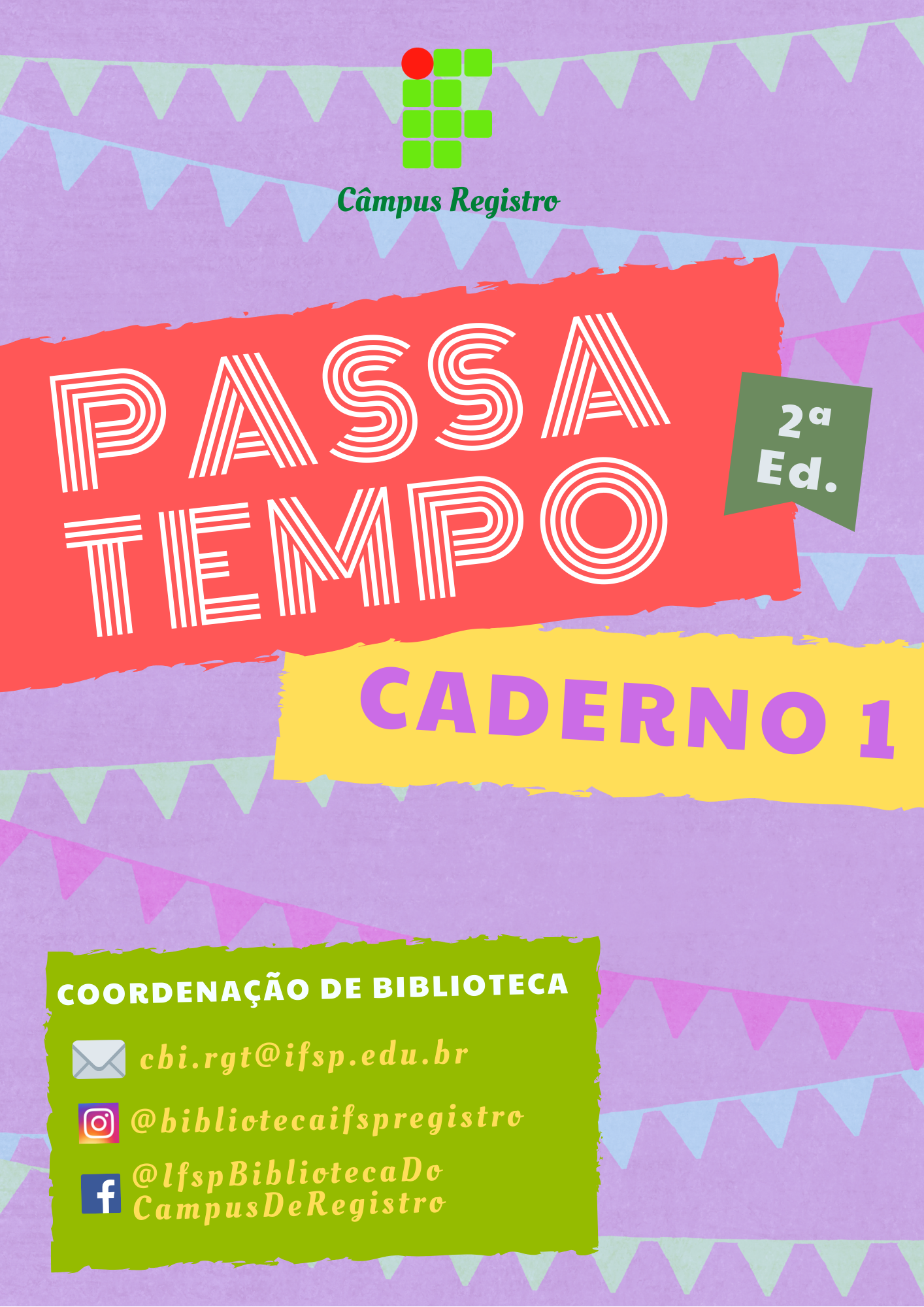 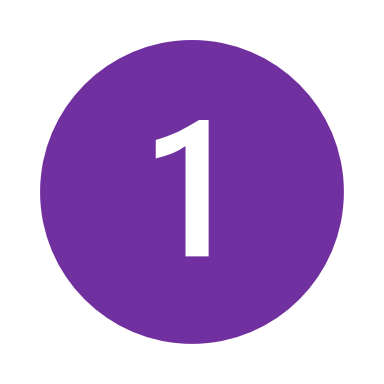 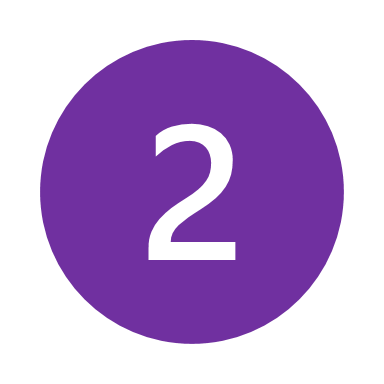 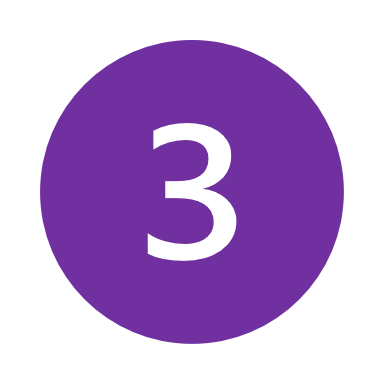 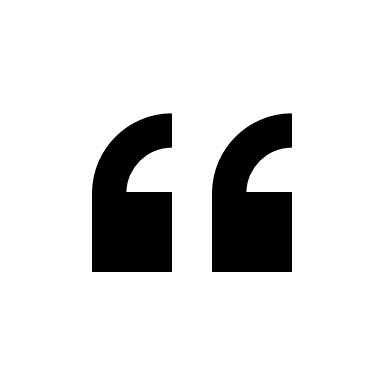 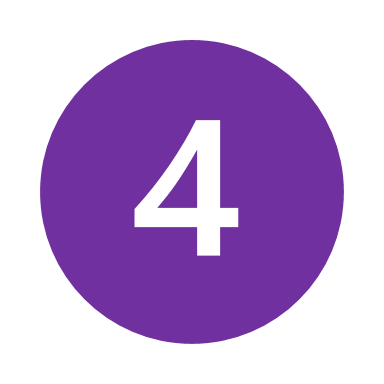 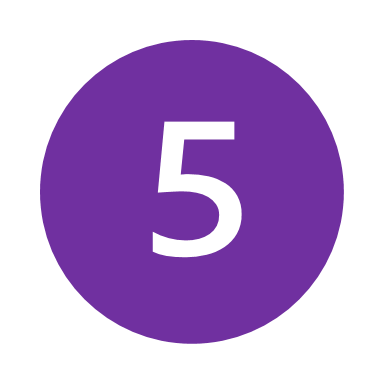 3 Números1301372884025836156194 Números1305205128203730370759126386681195675 Números117071105130998572365957073345860596 Números2794144108334120966397408011617 Números590188670642918 Números13669015938115089 Números431509712651073422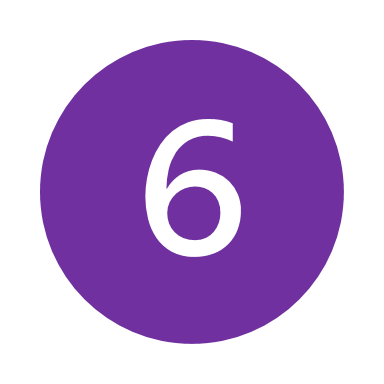 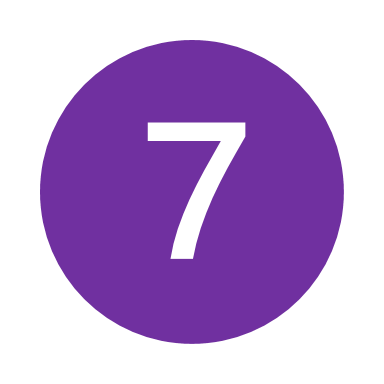 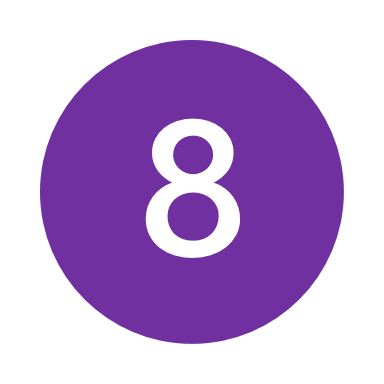 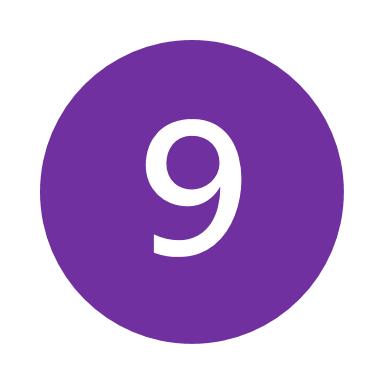 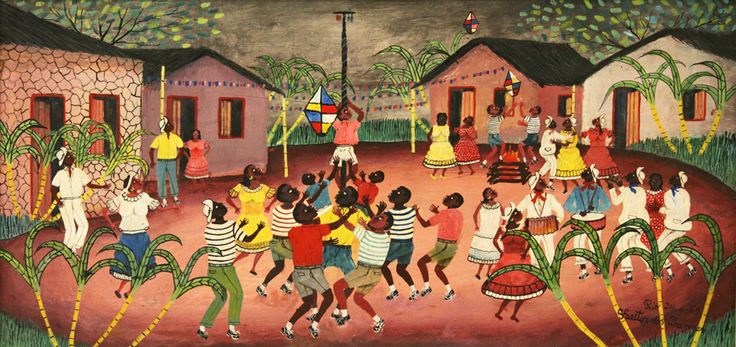 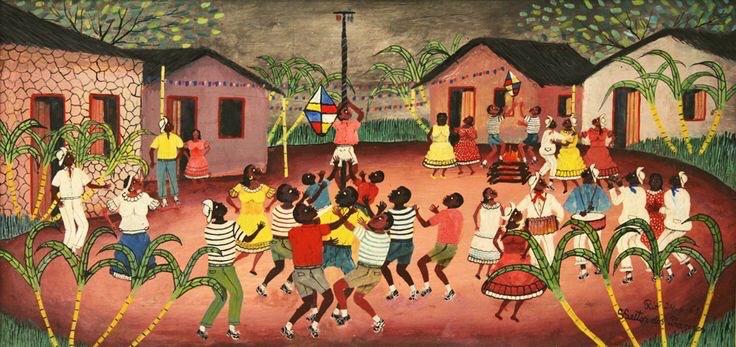 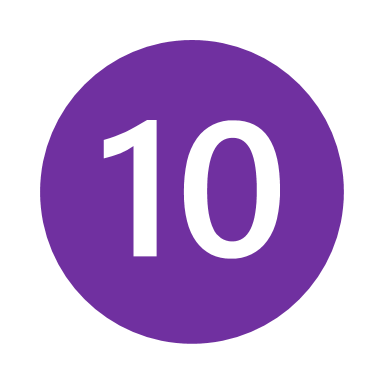 1 – Diretas (Página 3)3 – Diagrama (Página 5 e 6)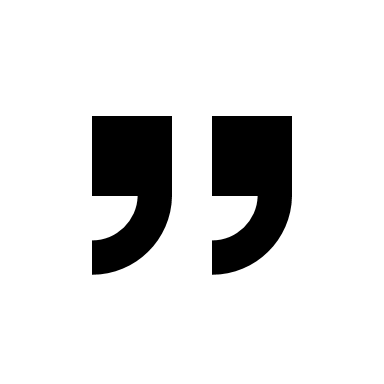 4 – Pré-Modernismo (Página 7)5 – Numerex (Página 8)7 – Comidas Típicas de Festa Junina (Página 10)8 – Romantismo (Página 11)9 – Festa de São João, Heitor dos Prazeres (1946) (Página 12)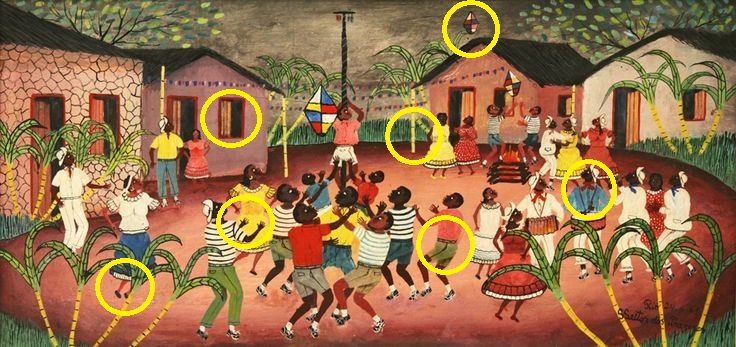 10 – Quermesse Beneficente (Página 13)Ilusão de (?) "engana" o sistema visualCapital do PiauíMontanha mais alta do Brasil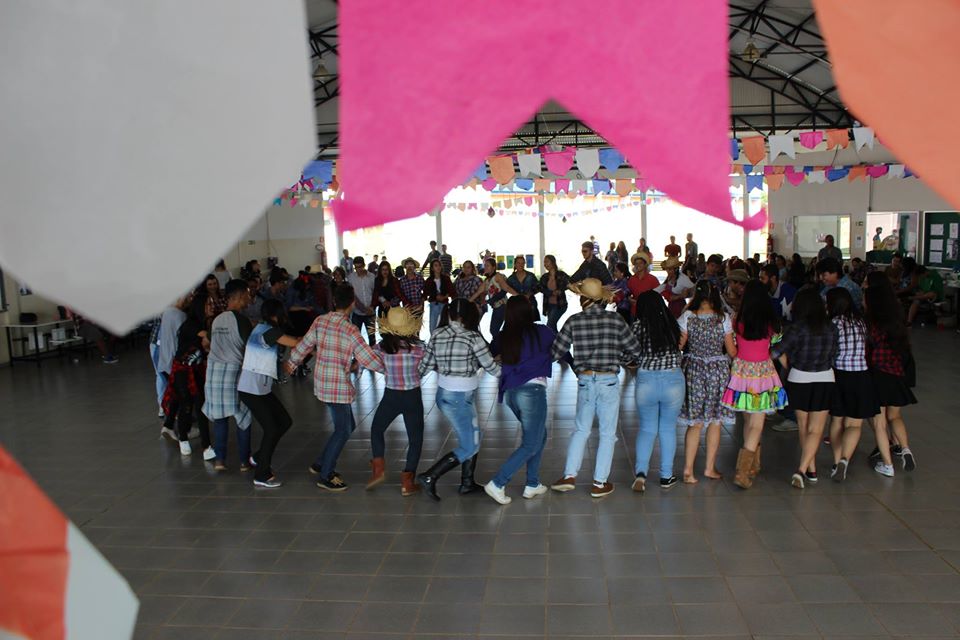 Ilusão de (?) "engana" o sistema visualCapital do PiauíAqui; neste lugarÓrgão privado de arrecadação de direitos autorais de músicas tocadas em execução pública (sigla)Órgão privado de arrecadação de direitos autorais de músicas tocadas em execução pública (sigla)Ou, em inglêsÓrgão privado de arrecadação de direitos autorais de músicas tocadas em execução pública (sigla)Diretor da SHIELD (HQ)Sucesso de Boca Livre, 1979Liga metálica que contém mercúrioFósforo (símb.)Aplicativo de relaciona-mentoPoeta PortuguêsFósforo (símb.)Anime exibido nos anos 90, baseado na obra de Naoko TakeuchiRelativo ao povo LusitanoAnime exibido nos anos 90, baseado na obra de Naoko TakeuchiSímbolo da eternidade e perfeição, sem princípio e sem fim(?) Jean, personagem de Jenny Han"Quem come e não divide nada fica com a barriga (?)" ChavesDiscussão do relaciona-mentoDemônio Sumério"Quem come e não divide nada fica com a barriga (?)" ChavesFilho do Wolverine (HQ)(?) Bibi, bairro de São PauloSímbolos sagrados de culto aos ancestraisGigabytes (abrev.)(?) Shark, canção infantilLetra Financeira do TesouroLado, em "Lateropul-são"PV = (?), equação de estado dos gases perfeitosSim, em francêsMachado de Assis, escritorFreiras, em inglêsQuem procura (?), ditado popularIlê (?), maior grupo afro do Carnaval de SalvadorPeça de maior valor no xadrez400, em números romanosInteligên-cia Artifi-cial(?) al, citação de mais de três autoresMicro Empresa(?) Online, gameOvertime (abrev.) 400, em números romanosInteligên-cia Artifi-cial(?) al, citação de mais de três autoresMicro EmpresaÓsmio (símb.) Overtime (abrev.) Rock (?)RioO peixe-palhaço da DisneyArte japonesa de teatroAnestesiologista (pop)54158139541425351668457438541332237133742765718295Material usado para acolchoar qualquer coisa forrada de tecido; estofo.Material usado para acolchoar qualquer coisa forrada de tecido; estofo.AA2525626241415858778787Relativo a rãs ou sapos, ou que tem seus característicos; espécime (pl.)Relativo a rãs ou sapos, ou que tem seus característicos; espécime (pl.)BB474715157070363620204242797911116868Transtorno de (?), distúrbio de saúde mental caracterizado por sentimentos de preocupação.Transtorno de (?), distúrbio de saúde mental caracterizado por sentimentos de preocupação.CC838331312828545433696984843333Hormônio secretado pelo pâncreas, com importante função no metabolismo dos carboidratos no sangue.Hormônio secretado pelo pâncreas, com importante função no metabolismo dos carboidratos no sangue.DD6464767621218080262652525656A moreninha de Joaquim Manuel de Macedo.A moreninha de Joaquim Manuel de Macedo.EE55575746469090818143435959Deus-luz Guarani de forma humana cujos olhos refletem a infinidade das cores. Deus-luz Guarani de forma humana cujos olhos refletem a infinidade das cores. FF14143434757582821010888844Constituem uma região natural e pastoril de planícies com coxilhas cobertas por campos localizada no sul da América do Sul.Constituem uma região natural e pastoril de planícies com coxilhas cobertas por campos localizada no sul da América do Sul.GG86864848181812123939Região formada pela ausência parcial da luz, proporcionada pela existência de um obstáculo.Região formada pela ausência parcial da luz, proporcionada pela existência de um obstáculo.HH494930303737787811Instrumento comum em automóveis que serve para medir as distâncias percorridas.Instrumento comum em automóveis que serve para medir as distâncias percorridas.II1616232345456363535365657474(?) de Arte Moderna, encontro de novas ideias estéticas, que mudaram a arte e a literatura brasileiras em 1922.(?) de Arte Moderna, encontro de novas ideias estéticas, que mudaram a arte e a literatura brasileiras em 1922.JJ727217176666887777Que está “fora de moda”. Que está “fora de moda”. KK444422353540408989Unidade de relevo mais antiga da Península Ibérica e ocupa a maior parte da sua superfície.Unidade de relevo mais antiga da Península Ibérica e ocupa a maior parte da sua superfície.LL292922226161919166Pneu reserva.Pneu reserva.MM242460605050858555557171Pouvanaa a (?), político francês e nacionalista taitiano, que liderou um movimento separatista taitiano contra o domínio francês na Polinésia Francesa.Pouvanaa a (?), político francês e nacionalista taitiano, que liderou um movimento separatista taitiano contra o domínio francês na Polinésia Francesa.NN1313383873735151Uma das línguas faladas em Nova GuinéUma das línguas faladas em Nova GuinéOO27279932326767H1K2C3F4E5L6A7J8O9F10B11~´G12N13F14B15I16J17G18B20D21L22I23M24A25D26O27C28L29H30C31O32C33F34K35B36H37N38G39K40A41B42E43K44I45E46B47G48H49M50N51D52I53C54M55D56E57A58E59M60L61A62I63D64I65J66O67B68C69B70M71J72N73I74F75D76J77H78B79D80E81F82C83C84M85G86A87F88K89E90L91XATABIHCADATLOVEROCANFRCECLIDUMOEPXFRRUIAMHREDALOMKJVQAIKEUCLIDESDACUNHAGASWHFZBVODZMDATUSFTGGUOTSNGUSROIMALÇVEDIOXAWMKBUFYOCSIEXJOPAHYMSZÇÇTOFIMRJTVLUASÇUBEPKLCOVDJUOHEVOGRPONINSINORTLPAÇRATORMDUEBWÇRCIGSBOQMÇSMRQAERCÇECKRJUÇOUÇREUELSEOUBGGUERRAUMBTLSPEÇAWHPXNIOUONRRASOIOFCUSZNGJIARRTLEIQUAUHSAUÇTHCALOLBÇLGCORZOADLOVNILDKRRMISSRZJMRRQTIODLDZYISSJFGEKHPAVBIAUEDSESSALCEDEDADLAUGISEDENECLÇAMUGSFAEWHVBEOWCTORSÇAERIQKDIMÇLPOTCONLENCREBNORGUBJÇTRUTZJAVRRYOOHPWUNESAXUFICEAFBOMCPÇMNAOKDIFPSLHWVROGXNBIQRHTTSLROHIJEZTDRRÇMIQCPUJUCEUSASCAHNARAAÇARGULRAOFRSMEZTNVSMEBUKÇRISAÇKRMZETOOEGSBDUAQUATFJXPOLITICAÇMRAJOSMOXPRLÇBVGTEMSWODAIVCANICAVADATLOVERSCANOOSNOÇLMUERIBRMOLHONQUOFI9567Coração da indústria cinematográfica de Bollywood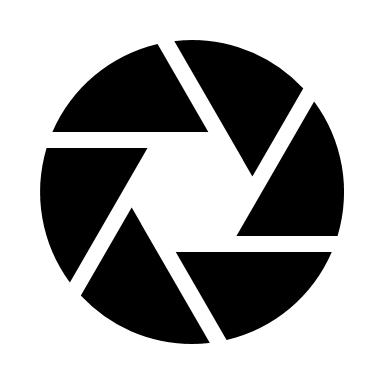 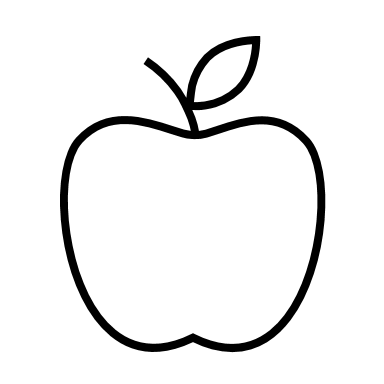 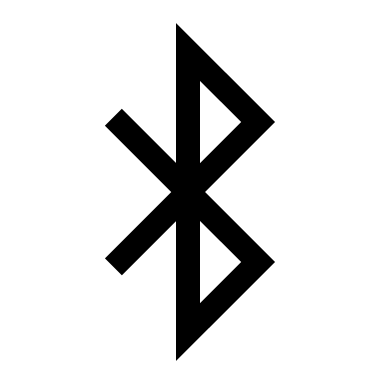 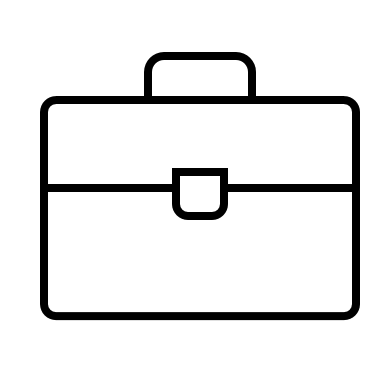 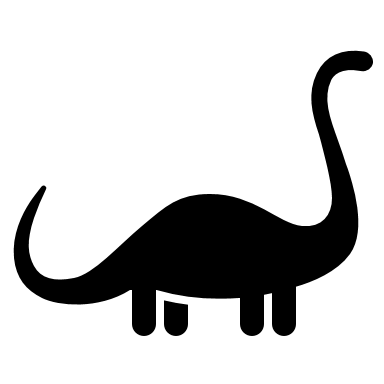 Ramo da matemática que estuda a manipulação formal de equações e operações matemáticas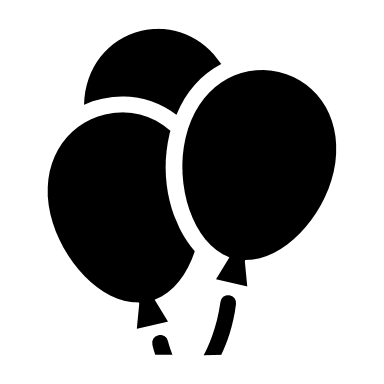 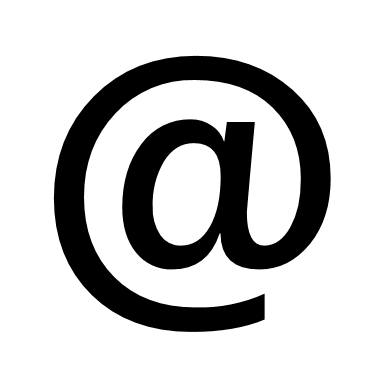 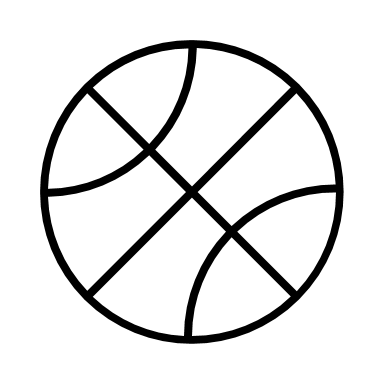 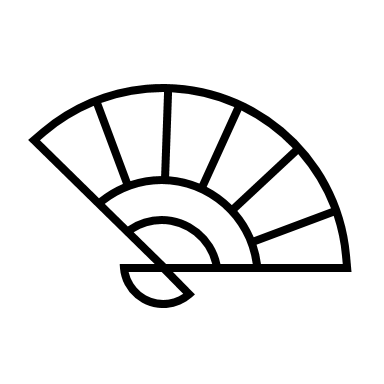 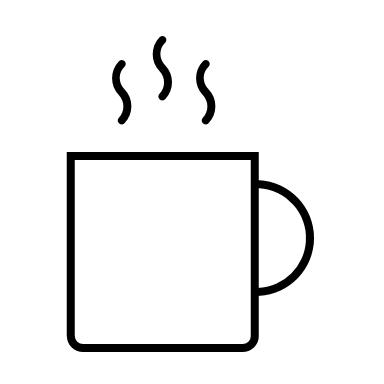 Partícula elementar de carga nula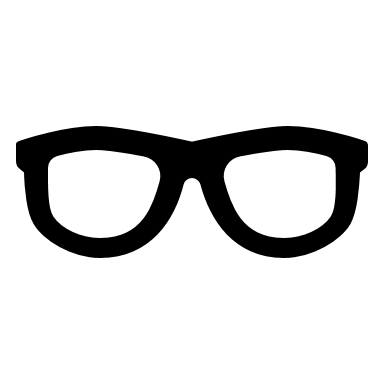 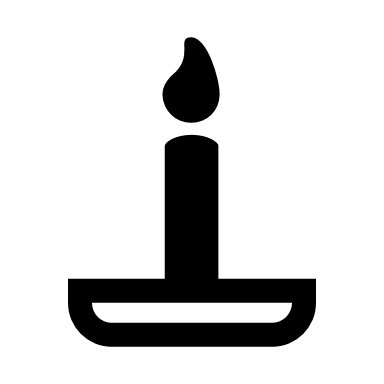 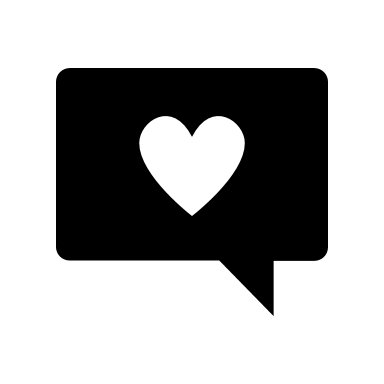 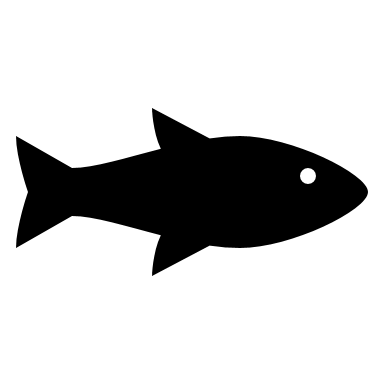 A capital nordestina da qualidade de vida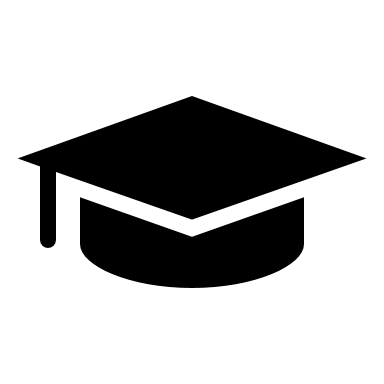 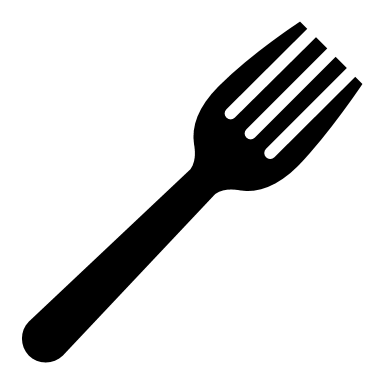 Um dos principais instrumentos d@s eletricistas e manicuresAmbiente (?) espaço online de gerenciamento de pessoas que permite troca de informações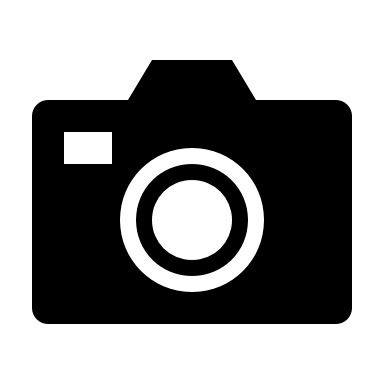 Instrumento de navegação e orientação baseado em propriedades magnéticas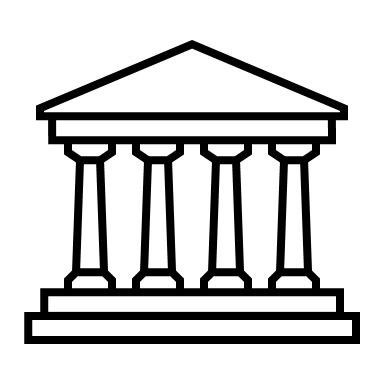 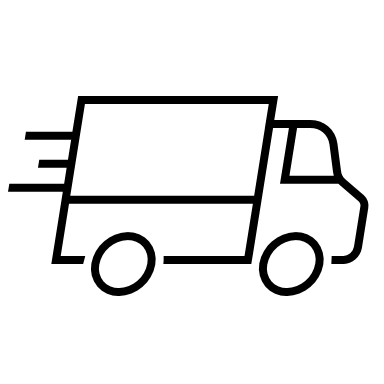 Repetição da mesma palavra ou grupo de palavras no princípio de frases ou versos consecutivos. 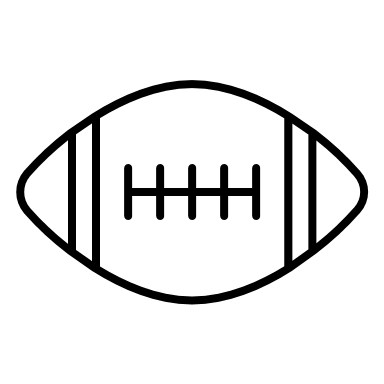 Energia liberada em processos de transformação de núcleos atômicosUm dos conjuntos de estilos arquitetônicos da Grécia antiga (pl.)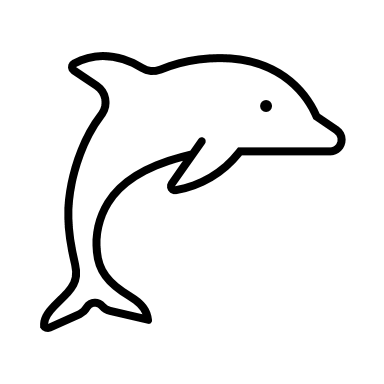 (?) de Samos, filósofo grego do período helenístico 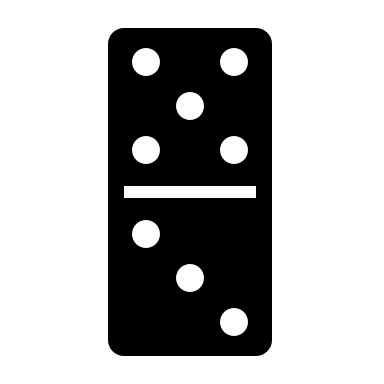 Átomos que possuem a mesma quantidade de prótons no núcleo (mesmo número atômico), mas diferentes números de massa (sing.)Ginástica (?) ramificação da ginástica que possui infinitas possibilidades de movimentos corporais combinados aos elementos de balé e dança teatralAnimal vertebrado pecilotérmico que não possui bolsa amniótica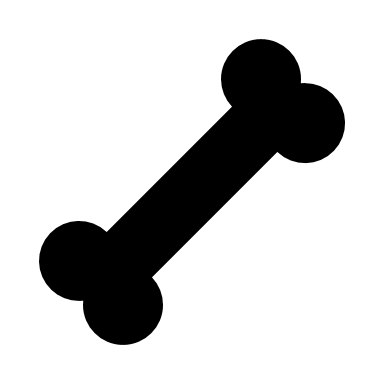 123245627829614814191551091112578211132953135162321718518515175717551616841918565322081817229531111335162326291323512181759417591174511121713164171211417159174562132217313111651617317591721153185653249612515516516117225161717168151783425517151551935162SOUSANDRADEATIVIDADEATIVIDADEATIVIDADEATIVIDADEATIVIDADEINSTITUIÇÃO BENEFICIADAINSTITUIÇÃO BENEFICIADAINSTITUIÇÃO BENEFICIADAINSTITUIÇÃO BENEFICIADAINSTITUIÇÃO BENEFICIADADIA DA DOAÇÃODIA DA DOAÇÃODIA DA DOAÇÃODIA DA DOAÇÃODIA DA DOAÇÃOCadeiaComidas DocesCorreio ElegantePescaria Comidas SalgadasProteção AmbientalFamílias CarentesLar dos IdososAcolhimento de MenoresCausa AnimalSegunda-FeiraTerça-FeiraQuarta-FeiraQuinta-FeiraSexta-FeiraCURSOEngenharia da ProduçãoCURSOLogísticaCURSOEdificaçõesCURSOMecatrônicaCURSOFísicaDIA DA DOAÇÃOSegunda-FeiraSNNNNDIA DA DOAÇÃOTerça-FeiraNDIA DA DOAÇÃOQuarta-FeiraNDIA DA DOAÇÃOQuinta-FeiraNDIA DA DOAÇÃOSexta-FeiraNINSTITUIÇÃO BENEFICIADAProteção AmbientalNINSTITUIÇÃO BENEFICIADAFamílias CarentesINSTITUIÇÃO BENEFICIADALar dos IdososINSTITUIÇÃO BENEFICIADAAcolhimento de MenoresINSTITUIÇÃO BENEFICIADACausa AnimalCURSOATIVIDADEINSTITUIÇÃO BENEFICIADADIA DA DOAÇÃOPQUOTICAECADROR R  E DNITABPSAILORMOONINCHADACLNEKADLALUBABYAGIGASLFTLATERODIUOMAACNRTRAINHAAYEMUCNINEMONOHANESTESISTA537498621294561837816723495783254916642819753951637248168945372425376189379182564615824379374195628829637541756481293231759486498362715162548937547913862983276154AEDUCACÃOÉOPOONTOEMQUEDEECIDIMOSSEAMMAMOSOMUNDOOBASTANTEPARAASSSUMIRMOSAREESPONSABILIDADEPOORELECHUMAÇOBATRAQUIOSANSIEDADEINSULINACAROLINANHANDERUPAMPASSOMBRAODOMETROSEMANADEMODEMESETAESTEPEOOPADOSOXATABIHCADATLOVEROCANFRCECLIDUMOEPXFRRUIAMHREDALOMKJVQAIKEUCLIDESDACUNHAGASWHFZBVODZMDATUSFTGGUOTSNGUSROIMALÇVEDIOXAWMKBUFYOCSIEXJOPAHYMSZÇÇTOFIMRJTVLUASÇUBEPKLCOVDJUOHEVOGRPONINSINORTLPAÇRATORMDUEBWÇRCIGSBOQMÇSMRQAERCÇECKRJUÇOUÇREUELSEOUBGGUERRAUMBTLSPEÇAWHPXNIOUONRRASOIOFCUSZNGJIARRTLEIQUAUHSAUÇTHCALOLBÇLGCORZOADLOVNILDKRRMISSRZJMRRQTIODLDZYISSJFGEKHPAVBIAUEDSESSALCEDEDADLAUGISEDENECLÇAMUGSFAEWHVBEOWCTORSÇAERIQKDIMÇLPOTCONLENCREBNORGUBJÇTRUTZJAVRRYOOHPWUNESAXUFICEAFBOMCPÇMNAOKDIFPSLHWVROGXNBIQRHTTSLROHIJEZTDRRÇMIQCPUJUCEUSASCAHNARAAÇARGULRAOFRSMEZTNVSMEBUKÇRISAÇKRMZETOOEGSBDUAQUATFJXPOLITICAÇMRAJOSMOXPRLÇBVGTEMSWODAIVCANICAVADATLOVERSCANOOSNOÇLMUERIBRMOLHONQUOFIBOMBAIMÁLGEBRANÊUTRONARACAJUALICATEVIRTUALBÚSSOLAANÁFORANUCLEARDÓRICOSEPICUROISÓTOPORITMICAANFÍBIO62193811508733459209754108330549371801161638683259570180795672920511170731639136690157425180314120967064291070921305934968117212885PEDEMOLEQUEILSUSPIROVINHOQUENTEIODPDOCEDEABOBORAOQAOOCCUMZBOLODEFUBAEEIODNNDDOCEDELEITEDOPEBAOIMAOIPAMONHATCMAHNMARIAMOLETCADTNCOCADAOIAJRDBOLODEMILHOROCOCPAÇOCAACURAUDMEOOARROZDOCEJOSEDEALENCAROAMQARAUJOPORTOALEGREUNIUGMJSOUSANDRADECOMULANFAGUNDESVARELAASCNQNTAOUGTRLTEIXEIRAESOUZAOTOVLINNOAEDRÇIBLSEAAOIVDMFALVARESDEAZEVEDOARVESSMCEEABAEISLAGDRDCASIMIRODEABREUOEIERLAIEHSDTAAOESATIVIDADEATIVIDADEATIVIDADEATIVIDADEATIVIDADEINSTITUIÇÃO BENEFICIADAINSTITUIÇÃO BENEFICIADAINSTITUIÇÃO BENEFICIADAINSTITUIÇÃO BENEFICIADAINSTITUIÇÃO BENEFICIADADIA DA DOAÇÃODIA DA DOAÇÃODIA DA DOAÇÃODIA DA DOAÇÃODIA DA DOAÇÃOCadeiaComidas DocesCorreio ElegantePescaria Comidas SalgadasProteção AmbientalFamílias CarentesLar dos IdososAcolhimento de MenoresCausa AnimalSegunda-FeiraTerça-FeiraQuarta-FeiraQuinta-FeiraSexta-FeiraCURSOEngenharia da ProduçãoSNNNNNSNNNNSNNNCURSOLogísticaNSNNNNNSNNNNSNNCURSOEdificaçõesNNNSNNNNNSNNNNSCURSOMecatrônicaNNNNSSNNNNSNNNNCURSOFísicaNNSNNNNNSNNNNSNDIA DA DOAÇÃOSegunda-FeiraNNNNSSNNNNDIA DA DOAÇÃOTerça-FeiraSNNNNNSNNNDIA DA DOAÇÃOQuarta-FeiraNSNNNNNSNNDIA DA DOAÇÃOQuinta-FeiraNNSNNNNNSNDIA DA DOAÇÃOSexta-FeiraNNNSNNNNNSINSTITUIÇÃO BENEFICIADAProteção AmbientalNNNNSINSTITUIÇÃO BENEFICIADAFamílias CarentesSNNNNINSTITUIÇÃO BENEFICIADALar dos IdososNSNNNINSTITUIÇÃO BENEFICIADAAcolhimento de MenoresNNSNNINSTITUIÇÃO BENEFICIADACausa AnimalNNNSNCURSOATIVIDADEINSTITUIÇÃO BENEFICIADADIA DA DOAÇÃOEngenharia da ProduçãoCadeiaFamílias CarentesTerça-FeiraLogísticaComidas DocesLar dos IdososQuarta-FeiraEdificaçõesPescariaCausa AnimalSexta-FeiraMecatrônica Comidas SalgadasProteção AmbientalSegunda-FeiraFísicaCorreio EleganteAcolhimento de MenoresQuinta-Feira